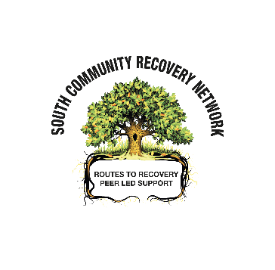 MondayIBROX RECOVERY CAFÉRecovery Meeting, Table Tennis, Bingo, Connection630pm – 830pm    Broomloan House Study Centre, 150 Edmiston Drive, G51 2XD                                                         Tuesday                                                WOMEN’S GROUPWelcome, Feelings Check, Acupuncture, Monthly Recovery Meeting, Prize Bingo1030am – 130pm    The Adelphi Centre, 12 Commercial Rd, Gorbals G5 0PQALCOHOL FOCUS GROUPGroup work (various topics), Presentations, Quiz, Prize Bingo2pm – 4pm   The Adelphi Centre, 12 Commercial Road, G5 0PQWednesdayGLASGOW SOUTH RECOVERY CAFÉCheck in, Recovery Shares, Presentations, Beauty Treatments, Table Tennis, Prize Bingo11am – 2pm    Ibrox Community Complex, 80 Hinshelwood Drive, G51 2XPThursdayCREWRecovery Meeting, Acupuncture, Table Tennis, Beauty Treatments, Prize Bingo1230pm – 330pm    The Adelphi Centre, 12 Commercial Road, G5 0PQFridayRAFTMAT Meeting, Table Tennis Tournament, Prize Bingo4pm – 8pm    The Adelphi Centre, 12 Commercial Road, G5 0PQ**PLEASE NOTE CHILDREN 1ST  WILL NO LONGER BE PROVIDING KIDS ACTIVITIES AT RAFT AS OF 1ST MAY 2024**SaturdayTORYGLEN CONNECTS RECOVERYRecovery Share, Prize Bingo, Connection1030am – 130pm    The Cornerstone Community Hall, 22 Glenmore Avenue, G42 0EH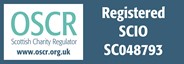 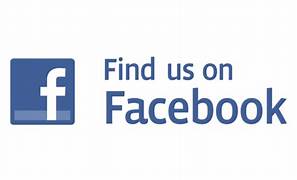 TEA,COFFEE, FOOD PROVIDED AT ALL CAFES Email : admin@scrn-recovery.co.ukTelephone: 0141 429 8181